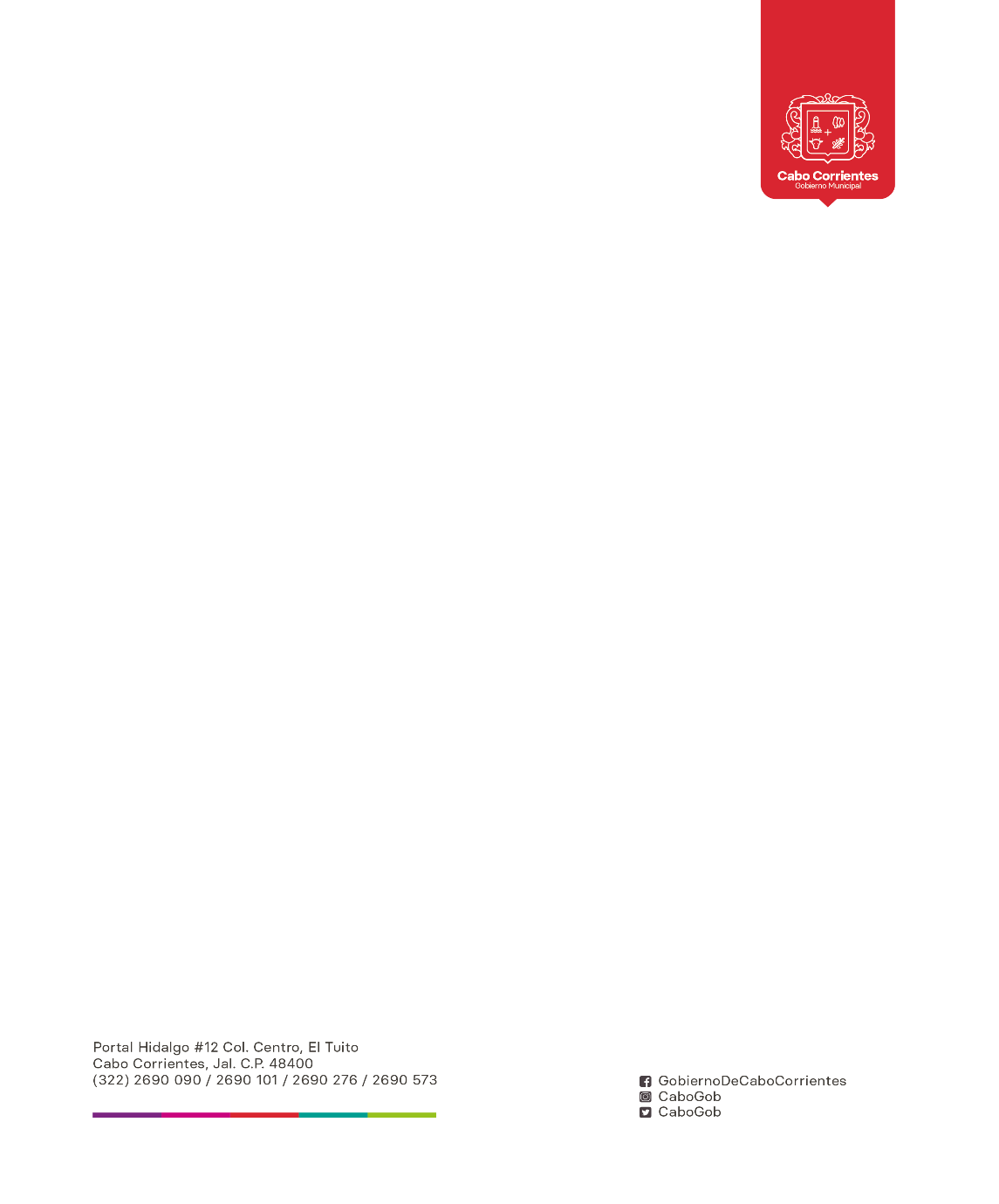 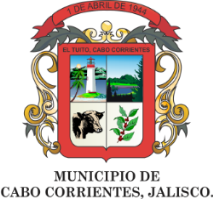 AGENDA PRESIDENCIAL OCTUBRE 2018AGENDA PRESIDENCIAL OCTUBRE 2018AGENDA PRESIDENCIAL OCTUBRE 2018AGENDA PRESIDENCIAL OCTUBRE 2018AGENDA PRESIDENCIAL OCTUBRE 2018AGENDA PRESIDENCIAL OCTUBRE 2018AGENDA PRESIDENCIAL OCTUBRE 2018LUNESMARTESMIERCOLESJUEVESVIERNESSABADODOMINGO1  Audiencias Ciudadanas2  Audiencias Ciudadanas3 Reunión con Ignacio Palomera, Sindico y el Presidente, y  Audiencias Ciudadanas45678  Audiencias Ciudadanas9 Audiencias Ciudadanas10 Audiencias Ciudadanas11 Visita al Comedor de Ixtlahuahuey12 Salida a la localidad de Tehuamixtle y Mayto 1314 15  Reunión con el Gobierno del Estado electos y CONAGUA, en el auditorio de obras públicas en Guadalajara, Jal.16  Primer foro de Capacitación Gubernamental y Administración Municipal en San Pedro Tlaquepaque, Jalisco17  Audiencias Ciudadanas18  Audiencias Ciudadanas19   Audiencias Ciudadanas20 2122  Audiencias Ciudadanas  23  Audiencias Ciudadanas   24  Audiencias Ciudadanas  25  Audiencias Ciudadanas26  Intalación del Consejo Regional de Seguridad Pública IX Costa Norte  27 2829  Audiencias Ciudadanas     30  Audiencias Ciudadanas     31  Audiencias Ciudadanas    